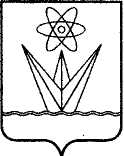 АДМИНИСТРАЦИЯЗАКРЫТОГО АДМИНИСТРАТИВНО-ТЕРРИТОРИАЛЬНОГО ОБРАЗОВАНИЯГОРОДА ЗЕЛЕНОГОРСКАКРАСНОЯРСКОГО КРАЯП О С Т А Н О В Л Е Н И Е27.09.2018                                     г. Зеленогорск                                                        № 183-пО внесении изменений в муниципальную программу «Формирование современной городской среды в городе Зеленогорске», утвержденную постановлением Администрации ЗАТО г. Зеленогорска от 31.10.2017 № 257-пВ соответствии со статьей 179 Бюджетного кодекса Российской Федерации, Порядком формирования и реализации муниципальных программ, утвержденным постановлением Администрации ЗАТО г. Зеленогорска от 06.11.2015 № 275-п, руководствуясь Уставом города Зеленогорска,ПОСТАНОВЛЯЮ:	1. Внести в муниципальную программу «Формирование современной городской среды в городе Зеленогорске», утвержденную постановлением Администрации ЗАТО г. Зеленогорска от 31.10.2017 № 257-п, следующие изменения:	1.1. Приложение № 7 изложить в редакции согласно приложению № 1 к настоящему постановлению.	1.2. Приложение № 8 изложить в редакции согласно приложению № 2 к настоящему постановлению.	2. Настоящее постановление вступает в силу в день, следующий за днем его опубликования в газете «Панорама».Первый заместитель главыАдминистрации ЗАТО г. Зеленогорскапо жилищно-коммунальному хозяйству,архитектуре и градостроительству           		  	                   С.В. Камнев